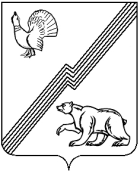 ГЛАВА ГОРОДА ЮГОРСКАХанты-Мансийского автономного округа - ЮгрыПОСТАНОВЛЕНИЕот 04 февраля 2021года 								№ 5-пгО признании утратившим силу постановления главы города Югорска от 12.08.2020 № 29«Об утверждении перечня должностных лиц муниципального образования городской округ город Югорск, уполномоченныхсоставлять протоколы об административных правонарушениях, предусмотренных статьей 20.6.1 Кодекса Российской Федерации обадминистративных правонарушениях»В соответствии с Законом Ханты – Мансийского автономного округа - Югры от 04.01.2021 N 1-оз «О внесении изменения в статью 48 Закона Ханты-Мансийского автономного округа - Югры «Об административных правонарушениях»:1. Признать утратившим силу постановление главы города Югорска                  от 12.08.2020 № 29 «Об утверждении перечня должностных лиц муниципального образования городской округ город Югорск, уполномоченных составлять протоколы об административных правонарушениях, предусмотренных статьей 20.6.1 Кодекса Российской Федерации об административных правонарушениях».2. Опубликовать постановление в официальном печатном издании города Югорска и разместить на официальном сайте органов местного самоуправления города Югорска.3. Настоящее постановление вступает в силу после его официального опубликования.Глава города Югорска                                                                  А.В. Бородкин